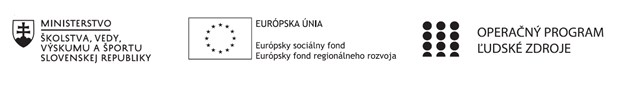 Správa o činnosti pedagogického klubu Príloha:Prezenčná listina zo stretnutia pedagogického klubuPríloha správy o činnosti pedagogického klubu                                                                                             PREZENČNÁ LISTINAMiesto konania stretnutia: Gymnázium, Hlinská 29, ŽilinaDátum konania stretnutia: 20.09.2021Trvanie stretnutia: od 16:00 hod.	do 19:00 hod.	Zoznam účastníkov/členov pedagogického klubu:Meno prizvaných odborníkov/iných účastníkov, ktorí nie sú členmi pedagogického klubu  a podpis/y:Prioritná osVzdelávanieŠpecifický cieľ1.1.1 Zvýšiť inkluzívnosť a rovnaký prístup ku kvalitnému vzdelávaniu a zlepšiť výsledky a kompetencie detí a žiakovPrijímateľGymnáziumNázov projektuGymza číta, počíta a bádaKód projektu  ITMS2014+312011U517Názov pedagogického klubu SLOVGYMZADátum stretnutia  pedagogického klubu20.09.2021Miesto stretnutia  pedagogického klubuGymnázium, Hlinská 29, ŽilinaMeno koordinátora pedagogického klubuLenka ŠtalmachováOdkaz na webové sídlo zverejnenej správywww.gymza.skManažérske zhrnutie:krátka anotácia, kľúčové slová čitateľská gramotnosť; čitateľská stratégia KWL – aktívne učenie sa, kritické myslenie, spolupráca žiak – učiteľ, brainstorming, kategorizácia pojmov; čitateľská stratégia REAP  – transformácia textu, anotácia textu, rozvoj štylistických a čitateľských zručnostiHlavné body, témy stretnutia, zhrnutie priebehu stretnutia: Členky pedagogického klubu SLOVGYMZA prezentovali doterajšie skúsenosti s využívaním  čitateľských stratégií REAP a KWL na hodinách slovenského jazyka a literatúry, ale aj na vyučovacích hodinách dejepisu, občianskej náuky a psychológie.Charakteristika  čitateľských stratégií:Čitateľská stratégia KWL- podporuje aktívne učenie sa žiakov, rozvíja ich kritické myslenie a podporuje spoluprácu žiakov a učiteľa vo vzdelávacom procese- v rámci stratégie KWL žiaci vytvoria tabuľku s tromi stĺpcami, informácie do jednotlivých stĺpcov vypĺňajú pred čítaním textu a počas, príp. po prečítaní textu- skladá sa z troch fáz: K (know)- viem- žiaci sumarizujú doteraz nadobudnuté (počas školského vzdelávania i zo životných skúseností) vedomosti k danej témy; v tejto fáze sa uplatňuje brainstorming i kategorizácia pojmov; W (want)- chcem vedieť – žiaci formulujú otázky, čo by sa ešte o danej téme chceli dozvedieť, načo by chceli pri čítaní dostať odpoveď; L (learned) – naučil som sa – počas čítania a po prečítaní textu žiaci zaznamenávajú, čo sa z textu naučili, sumarizujú nové poznatky, nadobudnuté z prečítaného textu; Ak žiaci zistia, že prečítaný text im neodpovedalna všetky otázky, učiteľ im odporučí ďalšiu odbornú literatúru- je vhodná na aktivizáciu doterajších vedomostí a skúseností žiakov, na povzbudenie záujmu o čítanieČitateľská stratégia REAP - je vhodná pre žiakov vo vyšších ročníkoch, vyššia efektivita sa dosiahne pri čítaní textov, ktoré podnecujú vyjadrenie rôznych názorov, teda aj na hodinách SJL, alebo dejepisu, občianskej náuky, etickej výchovy- skladá sa zo štyroch fáz: R (read) – čítaj text, E (encode) – zakóduj, vyjadri autorove myšlienky vlastným jazykom, A (annotate) – sformuluj vlastný názor, komentuj autorove myšlienky, napíš anotáciu, P (ponder)- skúmaj význam anotácie- vytvára podmienky pre „komunikáciu“ s autorom, počas trasformovania autorových myšlienok do vlastného jazyka, ich komentovania a skúmania sa prehlbuje proces porozumenia textu-vo fáze písania anotácií môžu žiaci využiť rôzne prístupy k textu, zaujať kritický alebo tvorivý postoj k obsahu textu, žiaci si môžu zvoliť rôzne typy anotácií – písať ich vo forme otázok, osobných anotácií, heuristických anotácií, apod.- uvedená čitateľská stratégia rozvíja nielen čitateľské, ale aj štylistické zručnosti žiakovTvorba úloh na rozvoj čitateľskej gramotnosti s využitím čitateľských stratégií REAP a KWL v predmete slovenský jazyk a literatúra v 1.- 4.ročníku.Závery a odporúčania:Členky pedagogického klubu SLOVGYMZA si pripomenuli základné postupy čitateľských stratégií REAP a KWL.Členky pedagogického klubu SLOVGYMZA vytvárali úlohy na aplikáciu čitateľských stratégií REAP a KWL v rámci vybraných tém slovenského jazyka a literatúry:1.ročník: tematický celok Všeobecné otázky literatúry – práca s vecnými – náučnými textami z učebnice POLAKOVIČOVÁ, A. a kol.: Literatúra I a učebnice ŽILKA, T.- OBERT, V – IVANOVÁ, M.: Teória literatúry; témy: Literatúra ako umenie. Vnímanie a estetické hodnotenie literárneho diela. Literárne druhy a literárne žánre.2. ročník: tematický celok: Dejiny literatúry. Romantizmus - práca s vecnými – náučnými textami z učebnice POLAKOVIČOVÁ, A. a kol.: Literatúra II a učebnice ŽILKA, T.- OBERT, V – IVANOVÁ, M.: Teória literatúry; témy: Romantizmus, Lyrická poézia3. ročník: tematický celok: Náučný štýl- práca s vecnými – náučnými textami z učebnice CALTÍKOVÁ, M.  a kol. Slovenský jazyk pre stredné školy 3; téma Žánre náučného štýlu 4.ročník: tematický celok: Dejiny literatúry. Povojnové obnovenie naratívnej a intencionálnej prózy - práca s vecnými – náučnými textami z učebnice POLAKOVIČOVÁ, A. a kol.: Literatúra IV a učebnice ŽILKA, T.- OBERT, V – IVANOVÁ, M.: Teória literatúry; témy Literárne smery v literatúre po r.1945, Veľká epická próza, Retrospektívny kompozičný postup Pokračovať vo vytváraní  banky úloh, zameraných na aplikáciu čitateľských stratégií.Z: členky PK SLOVGYMZAT: priebežne do 30.6.202214. Vypracoval (meno, priezvisko)Katarína Červencová15. Dátum20.09.202116. Podpis17. Schválil (meno, priezvisko)Lenka Štalmachová18. Dátum20.09.202119. PodpisPrioritná os:VzdelávanieŠpecifický cieľ:1.1.1 Zvýšiť inkluzívnosť a rovnaký prístup ku kvalitnému vzdelávaniu a zlepšiť výsledky a kompetencie detí a žiakovPrijímateľ:GymnáziumNázov projektu:Gymza číta, počíta a bádaKód ITMS projektu:312011U517Názov pedagogického klubu:SLOVGYMZAč.Meno a priezviskoPodpisInštitúcia1.Anna BlunárováGymnázium, Hlinská 29, Žilina2.Katarína ČervencováGymnázium, Hlinská 29, Žilina3.Helena KrajčovičováGymnázium, Hlinská 29, Žilina4.Lenka ŠtalmachováGymnázium, Hlinská 29, Žilinač.Meno a priezviskoPodpisInštitúcia